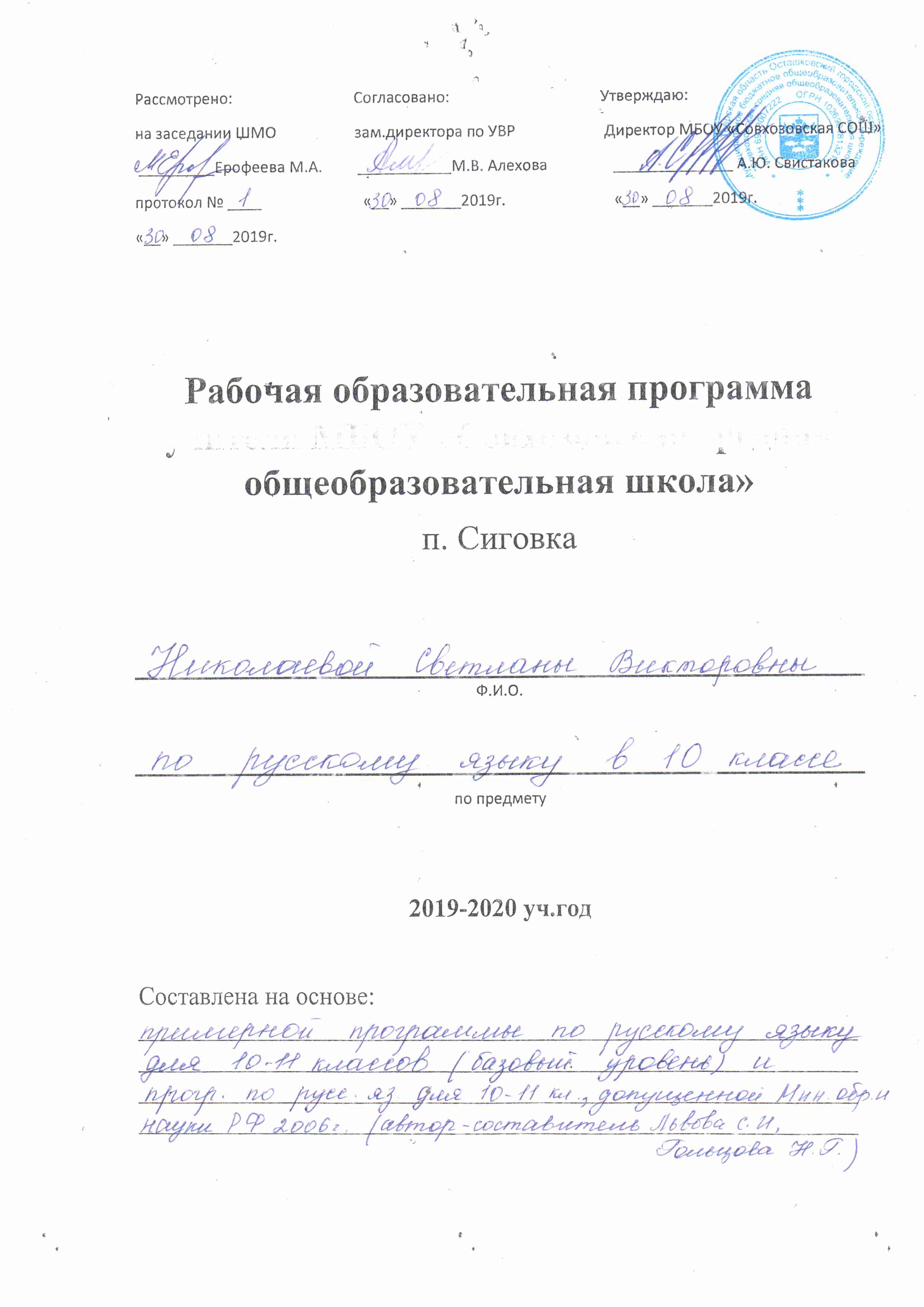 Рабочая  программа по русскому языку 10 класс                                                    Пояснительная записка      Рабочая учебная программа по русскому языку для 10-11 классов (базовый уровень) составлена на основе Федерального компонента государственного стандарта общего образования,  Примерной программы среднего (полного) общего образования по русскому языку для 10-11 классов базового уровня и учебной программы по русскому языку для 10-11 классов, допущенной Министерством образования и науки Российской Федерации  в 2006 году (автор-составитель Львова С.И., Гольцова Н.Г.).При изучении программы используется методический комплекс:1.Пособие для занятий по русскому языку в старших классах. Учебник для 10-11 классов общеобразовательных учреждений. В.Ф.Греков, С.Е.Крючков, Л.А.Чешко. Москва, изд-во «Просвещение», 2000г.2. Русский язык: Грамматика. Текст, Стили речи: Учебник для 10-11 кл. общеобразоват. учреждений/ А.И. Власенков, Л.М. Рыбченкова. – М,: Просвещение, 20053.Русский язык. Учебник для 10-11 классов общеобразовательных учреждений (базовый уровень). Москва, изд-во «Просвещение», 2009На изучение предмета в 10 классе отводится 68 часов в связи с 34 недельной сеткой  (2 часа в неделю), в 11 классе отводится 68 часов в связи с 34 недельной сеткой  (2 часа в неделю).  	В системе школьного образования учебный предмет «Русский язык» занимает особое место: является не только объектом изучения, но и средством обучения. Как средство познания действительности русский язык обеспечивает развитие интеллектуальных и творческих способностей ребенка, развивает его абстрактное мышление, память и воображение, формирует навыки самостоятельной учебной деятельности, самообразования и самореализации личности.Данная программа обеспечивает в преподавании единство процессов познания окружающего мира через родной язык, осмысления основных его закономерностей, усвоения основ лингвистики и разных видов языкового анализа, развития абстрактного мышления, памяти, воображения, коммуникативных умений, а также навыков самостоятельной учебной деятельности, самообразования, речевого самосовершенствования.Программа реализует деятельностно-системный подход в обучении русскому языку, что предполагает синтез процесса совершенствования речевой деятельности учащихся и формирования системы лингвистических знаний и ведущих умений и навыков, на основе чего происходит развитие врожденного языкового чутья и речемыслительных способностей школьников. 	Новизной данной программы является направленность курса на интенсивное речевое и интеллектуальное развитие, которое создает условия для реализации надпредметной функции русского языка, а также то, что центральной единицей обучения становится текст как речевое произведение. Он является объектом анализа и результатом речевой деятельности не только на традиционно выделяемых уроках связной речи, к проведению которых привык учитель, но и на каждом уроке, какой бы теме он ни был посвящен.     Необходимо также отметить, что программа учитывает новые условия итоговой аттестации (подготовка к ЕГЭ) и поэтому большое место учитель должен отводить занятиям по подготовке к ЕГЭ. Отличительной особенностью данной программы также является то, что она акцентирует внимание на наиболее характерных ошибках, а также на особенно сложных случаях орфографии и пунктуации.Последовательный подход к языковым явлениям с точки зрения их триединой сущности помогает по-новому решать очень важную методическую проблему, которая заключается в реализации внутрипредметных связей, то есть в стремлении рассматривать каждое изучаемое явление не изолированно, а во всем многообразии его связей с другими языковыми явлениями. Деятельностно-системный подход в обучении, направленность на трехсторонний анализ языкового факта (с точки зрения его смысловой наполняемости, формы выражения и функционального назначения) пронизывают весь курс обучения родному языку в целом, что отражается даже в необычном предъявлении материала в программеСвободное и умелое использование средств языка в речевом общении требует от человека не только хорошего знания системы родного языка и владения правилами употребления в речи языковых единиц, но и соблюдения правил речевого поведения. Вот почему в программе большое внимание уделяется развитию  навыков использования в речи элементов русского речевого этикета.Коммуникативная направленность курса подразумевает более глубокое внимание к проблеме формирования навыков выразительной речи, воспитания любви к русскому языку, интереса к его изучению. Решению этой задачи, в частности, способствуют систематическая и целенаправленная демонстрация эстетической функции родного языка, знакомство с его изобразительными возможностями, наблюдение за функционированием различных языковых средств в лучших образцах художественной литературы. Многоаспектная языковая работа с литературными текстами позволяет не только совершенствовать важнейшие речевые умения, но и формировать элементарные навыки лингвистического анализа и осмысленного выразительного чтения художественного произведения. Таким образом, уроки русского языка становятся, по сути дела, уроками русской словесности, на которых постигаются истоки выразительности и красоты русской речи и формируется представление о многофункциональности языкового явления как грамматического, коммуникативного и эстетического феномена, развивается языковое чутье, способность оценивать эстетическую сторону художественного высказывания.Нужно отметить, что систематическое обращение к учебным лингвистическим словарям, предусмотренное программой, дает возможность не только укрепить разнообразные языковые и речевые умения учащихся (орфоэпические, орфографические, словообразовательные, лексические, грамматические), но и сформировать важнейшие навыки работы со справочной литературой, способность извлекать нужную информацию, предъявленную в словаре специфическим способом.Программа реализует идею дифференцированного подхода к обучению. Выражается это прежде всего в выделении дополнительного материала, расширяющего основное содержание программы и являющегося необязательным для усвоения всеми учащимися. Необходимость дифференциации вводимых лингвистических сведений продиктована неподготовленностью большинства школьников к восприятию лингвистической теории: они испытывают значительные трудности в понимании лингвистических текстов, поскольку опыт общения на научные темы у них практически отсутствует. Программа составлена с учетом принципа преемственности между основными ступенями обучения: начальной, основной и полной средней школой (работа по комплексу под редакцией М.М. Разумовской в среднем звене наиболее соответствует поставленным задачам).  Содержание курса русского языка в полной средней школе (базовый уровень) максимально приближено к потребностям выпускника, отражает жизненные ориентиры старшеклассников и связано с формированием общей культуры, с задачами социализации личности.Большое значение придается развитию и совершенствованию навыков самоконтроля, потребности старшеклассников обращаться к разным видам лингвистических словарей и к справочным пособиям для определения языковой нормы, связанной с употреблением в речи того или иного языкового явления.Таким образом, в процессе изучения русского языка в старших классах совершенствуются основные общеучебные умения: коммуникативные, интеллектуальные, информационные,  организационные. Следовательно, создаются необходимые условия реализации в процессе обучения межпредметных связей с другими школьными дисциплинами на основе формирования и развития всех видов речевой деятельности.Основные идеи программы и ее содержание реализуются не только в учебнике, организующем процесс обучения, но и в других компонентах учебно-методического комплекса, адресованных учащимся: в справочниках и учебных словарях, в разнообразных учебных пособиях, с помощью которых поддерживается и развивается интерес к изучению родного языка.Курс русского языка в 10 классе направлен на достижение следующих целей:формирование представления о русском языке как духовной, нравственной культурной ценности народа;дальнейшее развитие и совершенствование способности к речевому взаимодействию и социальной адаптации; осознанному выбору профессии;освоение знаний о русском языке как многофункциональной системе, языковой норме и ее разновидностях;овладение умениями опознавать, анализировать, классифицировать языковые факты, моделировать речевое поведение в соответствии с задачами общения;применение полученных знаний и умений в собственной речевой практике, повышение уровня речевой культуры, орфографической и пунктуационной грамотности;Требования к уровню подготовки учащихся 10-11 классовВ результате изучения курса русского языка ученик должензнать:связь языка и истории, культуры русского и других народов;основные единицы и уровни языка;орфоэпические, лексические, орфографические и пунктуационные нормы современного русского литературного языка, нормы речевого общения;уметь:анализировать языковые единицы с точки зрения правильности, точности и уместности их употребления;осуществлять речевой самоконтроль;извлекать необходимую информацию из различных источников: учебных текстов, справочной литературы, средств массовой организации, в том числе представленных в электронном виде на различных информационных носителях;создавать устные и письменные монологические высказывания различных типов и жанров, использовать основные приемы информационной переработки текста;Использовать приобретенные знания и умения в практической деятельности и повседневной жизни:осознание русского языка как духовной, нравственной и культурной ценности народа;развитие интеллектуальных и творческих способностей, самореализации, самовыражения в различных областях человеческой деятельности;совершенствование коммуникативных способностей, развитие готовности к речевому взаимодействию, межличностному и межкультурному общению;Особенности организации учебного процессаПреобладающим становятся виды работ, связанные с анализом текста, его переработкой, а также составление своего текста, сочинения-рассуждения по данному тексту – подготовка к ЕГЭФормы организации учебной деятельности: различные виды разбора,  списывания с заданиями, конструирование слов по заданным моделям и без них, творческие работы, наблюдение над языковым явлением с заданием, самостоятельная работа, сочинение; групповые, индивидуально-групповые, фронтальные,  классные и внеклассные;Предметное содержание учебного процесса: межпредметный Ведущий вид деятельности: практико-ориентированный Формы контроля знаний: контрольные диктанты, тестовые работы, самостоятельные работы, задания дифференцированного характера, изложение художественного текста и ответ на вопрос о его содержании.Учебно-тематический планпо предмету «Русский язык»  для 10 класса рассчитан на 68 часов(2 часа в неделю)базовый уровеньСодержание учебного предмета «Русский язык»  для 10 класса (базовый уровень) рассчитано на 68 часов(2 часа в неделю)Введение. Слово о русском языке – 2 часаЯзык как знаковая система и общественное явление. Русский язык как государственный, межнационального общения, рабочий язык ООН. Языки естественные и искусственные. Основные функции языка. Основные термины и понятия:	Русский литературный язык, государственный язык, язык межнационального общения. Функциональные стили, норма литературного языка, русский язык среди языков мираЗнать: лексическое богатство русского языка;- стилистику русского языка;- виды планов;- выдающихся ученых-лингвистовУметь: составлять план; - использовать эпиграф;Лексика. Фразеология  – 6 часов Представление о лексическом значении слова. Прямое и переносное значение слова. Изобразительно-выразительные средства русского языка: эпитеты, метафоры, метонимия, сравнение, перифраза. Омонимы. Разновидности омонимов: омофоны, омографы, омоформы. Паронимы. Паронимический ряд. Синонимы, антонимы и их употребление. Происхождение лексики русского языка. Исконно-русская лексика и заимствованная. Старославянизмы и их особая роль в лексической системе языка. Лексика общеупотребительная и лексика, имеющая ограниченную сферу употребления: диалектизмы, жаргонизмы, профессионализмы, термины. Фразеология.  Фразеологические единицы  и их употребление.Основные термины и понятия:	Значение слов, изобразительно-выразительные средства языка. Омонимы, паронимы, синонимы, антонимы. Лексика исконно русская, заимствованная, диалектизмы,  профессионализмы, термины, жаргонизмы,   лексика общеупотребительная,  фразеологические обороты, основные типы словарейЗнать: лексическое и грамматическое значение слов;- прямое и переносное значение слов;- понятие о синонимах, антонимах, паронимах, омонимах;- роль старославянизмов в создании текста высоко стиля;- фразеологизмы, фразеологические выражения;- устаревшая лексика: архаизмы, старославянизмы, историзмы;Уметь: находить в тексте изобразительно-выразительные средства русского языка: эпитеты, метафоры, метонимия, сравнение, перифраза;- анализировать лексические средства выразительности в тексте;- работать с различными видами словарей;- определять лексические особенности текста;       Ключевые компетенции, формируемые в теме:- выделять главное;- самостоятельно искать и отбирать необходимую информацию;- использование для решения познавательных задач справочные пособия по русскому языку;- использование в речи изобразительно-выразительных средств;- выбор и использование выразительных средств языка в соответствии с коммуникативной задачей;- адекватное восприятие устной речи и способность передать содержание прослушанного текста в развернутом виде в соответствии с целью учебного задания;3. Фонетика. Графика. Орфоэпия – 3 часаЗвуки и буквы. Фонетический разбор слова. Чередование звуков.Самостоятельная работа « Фонетический разбор слов»Основные термины и понятия:	Фонетика. Графика, Основные лингвистические единицы фонетики. Звук, гласные и согласные звуки. Характеристика гласных и согласных звуков. Чередование звуков. Ударение. Знать: орфоэпические нормы правописания;- характеристику гласных и согласных звуков в слове;Уметь: производить фонетический разбор слов;    Ключевые компетенции, формируемые в теме:- формировать мировоззрение школьников;- уметь выбирать правильный стиль поведения в зависимости от ситуации; умение принимать решение в различных жизненных ситуациях;- выделять главное, классифицировать, рефлексировать, осуществлять самооценку деятельности;Морфемика и словообразование – 3 часаСостав слова. Морфемный анализ слова. Способы словообразования в русском языке: морфологические и неморфологические. Словообразовательный анализ. Формообразование. Основные способы образования грамматических форм в русском языке.Самостоятельная работа  «Морфемный и словообразовательный анализ слов»Основные термины и понятия:Состав слова. Корневая морфема, аффиксальные морфемы. Основа слова. Производная и непроизводная основа. Простая, сложная основа. Производящая основа. Словообразование. Морфологические и неморфологические способы словообразования.	Формообразующий аффикс.Знать: состав слова;- способы образования слов;- нормы формообразования;- правописание морфем;- морфологический принцип правописания;Уметь: производить морфемный анализ слов;- производить словообразовательный разбор слов;- правильно писать словообразующие и формообразующие морфемы;    Ключевые компетенции, формируемые в теме:- отражение в устной и письменной форме результатов своей деятельности;- пользование словарями различных типов;- уметь вступать в полемику и вести дискуссию;Орфография – 24 часаПринципы русской орфографии: морфологический, традиционный, фонетический. Проверяемые и непроверяемые безударные гласные в корне слова. Употребление гласных после шипящих. Употребление гласных после Ц: правописание гласных Ы-И после Ц в различных частях слова. Употребление букв Э, Е  и сочетание ЙО в различных морфемах. Правописание звонких и глухих, позиционные чередования. Правописание непроизносимых и двойных согласных на стыке морфем.  Правописание гласных и согласных в приставках. Приставки на –З-, -С-. Гласные в приставках, зависящие от ударения. Правописание приставок ПРЕ- и ПРИ-. Условия написания приставок. Правописание гласных И и Ы после приставок. Написание гласного И после приставок _МЕЖ, -СВЕРХ-, после заимствованных приставок (ДЕЗ-, СУБ-, ИН- и т.д.) Употребление Ъ и Ь . Употребление прописных букв. Правила переноса слов.Диктант с лексико-грамматическим заданием по теме: «Морфология и орфография», тест по теме: «Правописание орфограмм», словарные диктантыОсновные термины и понятия:Морфологический принцип. Фонетические, традиционные, дифференцирующие написания. Безударные гласные. Чередующиеся гласные в корне слова. Звонкие и глухие согласные. Непроизносимые согласные. Двойные согласные в разных частях речи. Приставка. Слог, деление слова на слоги. Графика и орфография. Строчная и прописная буква.Знать: типы орфограмм;- безударные гласные в корне;- гласные после шипящих в разных частях речи;- гласные после шипящих и Ц;- правописание согласных в слове;- двойные согласные;- гласные и согласные в приставках;- правила переноса слов;- разделительные Ъ и Ь знаки;Уметь:  определять орфограммы в словах;- решать орфографические задачи;- правильно писать безударные гласные в корне;- правильно писать гласные после шипящих в разных частях речи;- правильно писать гласные после шипящих и Ц;- правильно писать двойные согласные;- правильно писать гласные и согласные в приставках;- правильно писать разделительные Ъ и Ь знаки;- применять правила переноса в словах;    Ключевые компетенции, формируемые в теме:- формировать пути здорового образа жизни, внутренней зкологической культуры;- выделять главное, классифицировать, рефлексировать;- самостоятельно искать и отбирать необходимую информацию;  - использование для решения познавательных задач справочные пособия по русскому языку;Морфология – 8 часовОсновные термины и понятия:Определения частей речи. Морфологические признаки (постоянные и непостоянные) частей речи. Принцип распределения слов по частям речи. Самостоятельные и служебные части речи. Понятия склонения и спряжения в русском языке.Знать: лексико-грамматические разряды частей речи;- нормы формообразования частей речи;- морфемику частей речи;- стилистические особенности употребления полных и кратких форм имен прилагательных;Уметь: производить морфологический разбор всех частей речи;- решать орфографические задачи по теме;   Ключевые компетенции, формируемые в теме:- умение ставить цели, определять пути их решения;- умение применять знания на практике;- умение эффективно использовать рабочее время;- умение выбирать целевые и смысловые установки для действий и поступков;    Ключевые компетенции, формируемые в теме:- умение ставить цели, определять пути их решения;- умение применять знания на практике;      - самостоятельно искать и отбирать необходимую информацию;- находить способы взаимодействия при работе в группе;- уметь вступать в полемику и вести дискуссию;- выделять главное, классифицировать, рефлексировать;Развитие речи – 6 часовЯзык и речь. Правильность русской речи. Типы норм литературного языка. Работа с толковым словарем. Строение словарной статьи.  Словарные пометы. Строение словарной статьи многозначного слова. Работа с различными видами словарей. Тема. Главная мысль. Ключевые слова. Выявление лексических, морфологических и синтаксических особенностей текста. Понятие о плане. Составление плана. Тематический конспект. Аннотация. Оценка текста. Рецензия. Основные термины и понятия:Устная и письменная формы речи.  Речевая ошибка.  Нормы литературного языка: лексические, орфоэпические, акцентологические, словообразовательные, орфографические, морфологические, синтаксические, пунктуационные, стилистические.  Качества речи. Словарная статья. Тема текста. Главная мысль текста и мини текста. План. Конспект. Аннотация. Рецензия.    Знать:      - формы письменной и устной речи;     - нормы литературного языка;    - сведения о тексте, теме, основной мысли;    - понятие различных видов устного и письменного высказывания;    - особенности строения устного и письменного публичного  высказывания;    Уметь:     - находить речевые ошибки и уметь их исправлять;     - владеть нормами русского языка;    - определять стиль и тип высказывания;    - определять тему и основную мысль текста;- использовать средства выразительности для создания собственного  высказывания; - создавать различные виды высказывания в соответствии с ситуацией, учебной задачей;     Ключевые компетенции, формируемые в теме:- умение ставить цели, определять пути их решения;- выделять главное;- самостоятельно искать и отбирать необходимую информацию;- использование для решения познавательных задач справочные пособия по русскому языку;- создание текста определенного функционально-смыслового типа;- отражение в устной и письменной форме результатов своей деятельности;- выбор и использование выразительных средств языка в соответствии с коммуникативной задачей;- адекватное восприятие устной речи и способность передать содержание прослушанного текста в развернутом виде в соответствии с целью учебного задания;- приведение примеров, подбор аргументов;- владение монологической  и диалогической речью; - при анализе давать интерпретацию языковых явлений;- самостоятельно редактировать и творчески перерабатывать собственный текст; №п\пНазвание разделаКоличество часовВ том числе:В том числе:В том числе:№п\пНазвание разделаКоличество часовурокиРазвитие речиКонтроль1.Введение. Слово о русском языкеРусский язык в системе мировых языков.Выдающиеся ученые лингвисты.442.Лексика. Фразеология. Лексикография642 (Контрольная работа №1 по лексике и №2 по фразеологии)3.Фонетика. Графика. Орфоэпия321 (Контрольная работа №3 по фонетике4.Морфемика и словообразование321час Контрольная работа №4 по морфемике5.Морфология.Части речи и их классификация. Склонение и спряжение. Особые формы глагола.853 Контрольная работа №5, тест, контрольный диктант. 6.Орфография.24177Тесты, словарные диктанты, итоговый диктант.7. Стили речи, языковые средства, изобразительно-выразительные средства.15762 Контрольная работа по комплексному анализу текста,тест.8.Итоговая контрольная работа по материалам и в форме ЕГЭ22 Тест ЕГЭ9.Анализ контрольной работы1110.Повторение изученного в 10 классе2211.ИТОГО:6844618